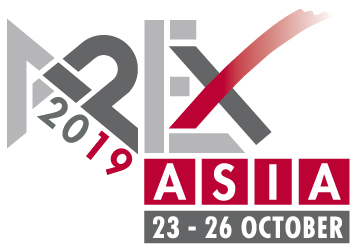 PRESS RELEASE April 2019APEX Asia 2019 set to double in sizeThe second APEX Asia show in Shanghai is set to double in size, with more than 90% of the indoor space already booked and outdoor space now being made available.Forty-four companies have booked their stands for the access equipment show, which will take place at the Shanghai New International Expo Center (SNIEC) on 23 to 26 October, 2019. It will again be co-located with CeMAT Asia and the International Rental Conference (IRC).Around 92% of the indoor area has been booked, and this space is 50% more than the first show in 2017. In addition, as much as 1,500 m2 of outdoor space will be made available, which is a first for the show. That outdoor zone will also allow suppliers to display their largest machines.The show organiser, Industrial Promotions International (IPI), said the total size of the exhibition could be almost double that of the 2017 event. APEX Asia 2017 was the largest collection of access equipment ever seen in Asia, and this year’s event will break that record. The show is organised by IPI in association with Access International and KHL Group.The 44 exhibitors booked so far include many of the world’s and China’s major manufacturers, such as JLG, Genie, Haulotte, Snorkel, Skyjack, Dingli, Runshare, Sinoboom, Eastman, Mantall, XCMG and Zoomlion. There are also a number of first-time exhibitors, including Sant, Fengchi, Sebang, Guorui, Seastar, Fronteq, Yacontee, Precede, Weilai and Klubb.One change from 2017 is that the IRC rental conference will now be held the day before the exhibition, on 22 October, at the Jumeirah Himalayas Hotel, which is located directly opposite SNIEC within easy walking distance.In 2017 IRC was staged in a temporary conference room within APEX Asia. Moving IRC to the hotel will free up space for the exhibition and allow the 400-plus delegates to focus fully on the conference and then visit the show on the following day.The latest news on the IRC speaker programme can be found at www.khl-irc.comFOR EDITORSAPEX Asia 2019APEX Asia is organised by UK-based publisher KHL Group and Netherlands-based exhibitions company Industrial Promotions International (IPI). The show will cover the entire spectrum of access equipment, including scissor lifts, self-propelled booms, smaller vertical-mast platforms and vehicle mounted platforms. Other equipment and services on show will include fall-protection equipment, access towers, rental software suppliers, and used equipment specialists.CeMAT ASIACeMAT ASIA takes place every year in Shanghai and is Asia’s leading trade fair for intralogistics and supply chain management. The next edition is on 6 – 9 November, 2018. Deutsche Messe has staged CeMAT ASIA since 2000 and the 2017 show featured 619 exhibitors and attracted more than 98,500 visitors. CeMAT ASIA belongs to Deutsche Messe’s CeMAT Worldwide portfolio, which includes trade fairs in Australia, Brazil, China, India, Indonesia, Italy, Russia, and Turkey.LOGO and IMAGES can be downloaded from this webside: https://apexasiashow.com/photos-and-logo/.CONTACTSMurray Pollok, Events Director, KHL GroupTel:	+44 (0)1505 850043Mobile: +44 (0)7950 021023E-mail:	murray.pollok@khl.com 